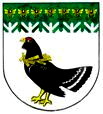 от 28 июня 2023 года 432Об утверждении перечня муниципальных программМари-Турекского муниципального района Республики Марий ЭлНа основании статьи 179 Бюджетного кодекса Российской Федерации, Федерального закона от 6 октября 2003 г. №131-ФЗ «Об общих принципах организации местного самоуправления в Российской Федерации, Устава Мари-Турекского муниципального района Республики Марий Эл, администрация Мари-Турекского муниципального района Республики Марий Эл п о с т а н о в л я е т:1. Утвердить прилагаемый перечень муниципальных программ Мари-Турекского муниципального района Республики Марий Эл.2. Настоящее постановление вступает в силу с 01 января 2024 года.3. Контроль за исполнением настоящего постановления возложить на заместителя главы администрации Мари-Турекского муниципального района Республики Марий Эл Ложкину Л.А.Перечень муниципальных программ Мари-Турекского муниципального района Республики Марий ЭлМАРИЙ ЭЛ РЕСПУБЛИКЫНМАРИЙ ТУРЕК МУНИЦИПАЛЬНЫЙ РАЙОНЫНАДМИНИСТРАЦИЙЖЕАДМИНИСТРАЦИЯМАРИ-ТУРЕКСКОГО МУНИЦИПАЛЬНОГО РАЙОНАРЕСПУБЛИКИ МАРИЙ ЭЛАДМИНИСТРАЦИЯМАРИ-ТУРЕКСКОГО МУНИЦИПАЛЬНОГО РАЙОНАРЕСПУБЛИКИ МАРИЙ ЭЛПУНЧАЛПОСТАНОВЛЕНИЕПОСТАНОВЛЕНИЕГлава администрацииМари-Турекскогомуниципального районаС.Ю.РешетовУТВЕРЖДЕНпостановлением администрацииМари-Турекского муниципального района от 28 июня 2023 г. № 432№ п/пНаименование муниципальной программыЗаместители главы администрации Мари-Турекского муниципального района (кураторы)Ответственный исполнитель1Развитие образования и реализация молодежной политики в Мари-Турекском муниципальном районе Республики Марий Эл на 2024-2030 годыЗаместитель главы администрации Мари-Турекского муниципального района Республики Марий Эл - Пехпатрова Г.Н.Отдел образования и по делам молодежи администрации Мари-Турекского муниципального района Республики Марий Эл2.Развитие культуры, физической культуры, спорта, туризма и средств массовой информации в Мари-Турекском муниципальном районе на 2024-2030 годыЗаместитель главы администрации Мари-Турекского муниципального района Республики Марий Эл - Пехпатрова Г.Н.Отдел культуры, физической культуры, спорта и туризма администрации Мари-Турекский муниципального района Республики Марий Эл3.Развитие коммунальной, жилищной, дорожной инфраструктуры и строительства в Мари-Турекском муниципальном районе Республики Марий Эл на 2024-2030 годыПервый заместитель главы администрации Мари-Турекского муниципального района Республики Марий Эл - Зыков А.С.Отдел архитектуры и муниципального хозяйства администрации Мари-Турекского муниципального района Республики Марий Эл4.Экономическое развитие Мари-Турекского муниципального района Республики Марий Эл на 2024-2030 годыЗаместитель главы администрации Мари-Турекский муниципального района Республики Марий Эл - Ложкина Л.А.Отдел по экономическому развитию территорий администрации Мари-Турекский муниципального района Республики Марий Эл5.Управление муниципальными финансами и муниципальным долгом в Мари-Турекском муниципальном районе Республики Марий Эл на 2024-2030 годыЗаместитель главы администрации Мари-Турекский муниципального района Республики Марий Эл - Ложкина Л.А.Финансовое управление администрации Мари-Турекского муниципального района Республики Марий Эл6.Развитие муниципального управления и эффективная деятельность органов местного самоуправления Мари-Турекского муниципального района Республики Марий ЭлЗаместитель главы администрации Мари-Турекского муниципального района Республики Марий Эл, руководитель аппарата администрации - Гергей С.В.Отдел организационно-правовой работы и делопроизводства администрации Мари-Турекского муниципального района Республики Марий Эл7.Защита населения и территории от чрезвычайных ситуаций природного и техногенного характера, обеспечение пожарной безопасности и безопасности на водных объектах, благоустройство и охрана окружающей среды на территории Мари-Турекского муниципального района Республики Марий Эл на 2024-2030 годыПервый заместитель главы администрации Мари-Турекского муниципального района Республики Марий Эл - Зыков А.С.Отдел гражданской обороны и чрезвычайных ситуаций администрации Мари-Турекского муниципального района Республики Марий Эл